Тема урока: Площадь треугольника. ( 5 класс по УМК Бунимович Е.А.)Учитель математики высшей квалификационной категории МБОУ «СОШ № 29 с углубленным изучением отдельных предметов» г. КурскаДульцева Л.П.Цели:Вывести формулу  для вычисления площади прямоугольного треугольника. Закрепить вычисление площади прямоугольника. Развивать логическое мышление при вычислении площадей фигур.                                      Ход урока.Проверка домашнего задания. Собрать тетради на проверку.Устно:Каждому школьнику раздали карточки с рисунком, на котором изображен прямоугольник. Задача: измерить стороны и вычислить площадь и периметр прямоугольника.                                         6см                    2смS= 6*2=12 см2Р=(6+2)*2=16 см2)Лист бумаги сложили вдвое, потом еще вдвое. Измерив периметр дважды сложенного листа, получили 51 см. какой периметр у развернутого листа бумаги? (102 см)3)а) В некотором царстве, в некотором государстве была такая единица длины- бумбамс. Двор вокруг царского дворца имел форму прямоугольника со сторонами 50 и 80 бумбамсов. Найти площадь двора в квадратных бумбамсах.б) А сам дворец стоял в углу двора, занимая квадрат со стороной 20 бумбамсов. Царь решил выложить весь двор снаружи коврами, имевшими форму прямоугольника со сторонами 2 и 3 бумбамса. Сколько потребуется для этого ковров?S двора=50*80=4000 (кв. бумб.) S дворца= 20*20=400 (кв. бумб.)S дворца+ковер=4000-400=3600 (кв. бумб.)Sковра= 2*3=6 (кв. бумб.)N=3600:6=600 (ковров) Ответ: 600 ковров.На столе у обучающихся лежит карточка с заданием и ключ к ней, нужно отгадать название второй части темы урока «Площадь…..5м2=  ***     дм2      Т2 м2=**** см2         р7 дм2=*** см2         е5га= ***  м2             у16 ар= *** м2          г43 га= *** ар            о*** дм2= 800 см2    л*** м2=600дм2        ь*** м2=40000см2    н8м2= *** см2           и3км2= *** м2           к24 см2= *** мм2      аПосле этого детям предлагается решить задачу: В прямоугольнике АВСД смежные стороны равны 15 мм и 24 мм. А) Какова площадь прямоугольника? (360мм2). Какова площадь треугольников АВС и АСД? (180 мм2)              В                                                                            С             А                                                                           Д(рисунок на доске).Решить обратную задачу: Как найти площадь треугольника?- Достаточно достроить до прямоугольника, найти его площадь и полученную площадь разделить на 2.S=, где a и b - стороны треугольника, которые для прямоугольного треугольника называются КАТЕТАМИ и тогда получим правило:Чтобы вычислить площадь прямоугольного треугольника надо найти произведение его катетов и разделить его на 2. (Это правило школьники озвучивают самостоятельно).А если треугольник не прямоугольный?- Оказывается, для вычисления площади любого треугольника достаточно уметь вычислять площади прямоугольных треугольников. В самом деле, любой треугольник можно разбить на 2 прямоугольных треугольника.(модель)Иногда, чтобы вычислить площадь, удобно не складывать другие площади, а вычитать. Вычислить площадь изображенной фигуры.Практическая работа. Всем обучающимся раздать карточки с изображением прямоугольных треугольников. Необходимо измерить катеты и вычислить площадь треугольника.Решение задач.На рисунке показан план школьного сада. Найти площадь сада в арах.                                         650м                                                                   30м                                              450мОтвет: 165 арВнимательно рассмотрите фигуры на рисунке и скажите какую площадь имеет «голова Буратино»?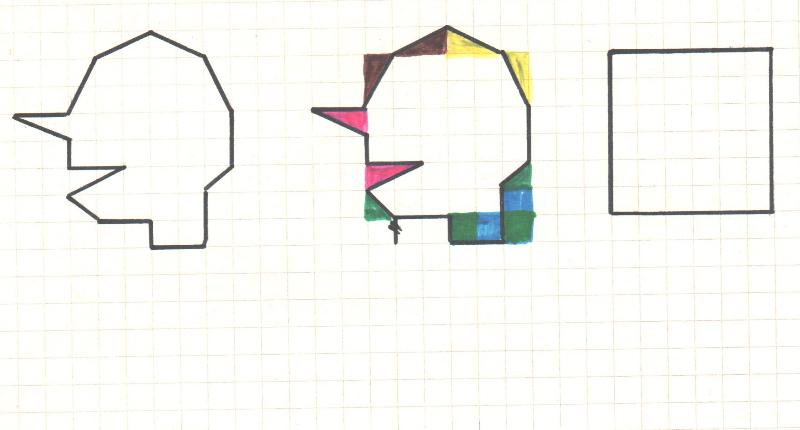 Площадь одной клеточки 5 мм2.Рассмотреть и таблицу и найти ошибку.Подведение итогов урока. В математическом океане корабль «Площадь» держится на трех китах:Площадь многоугольникаПлощадь квадратаПлощадь треугольника. (учителем строится красивая модель из рисунков и поделок)Домашнее задание: №746,737(2),749 и дополнительное задание: найти площадь фигуры:  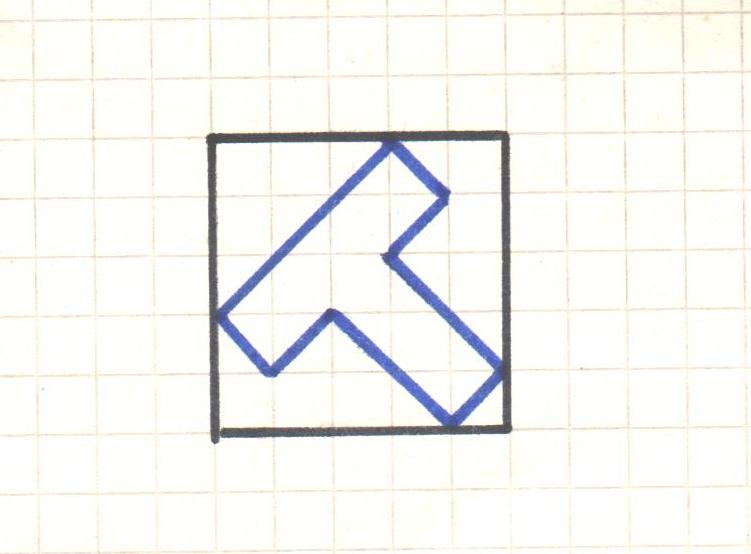 1 катет3дм5см10мм30мм5мкатет4дм6см4мм6мм7мплощадь6дм215см220мм290мм217м2